Образовательная деятельность «Морские глубины» в старшей группе (конструирование, Логопедическая мозаика) 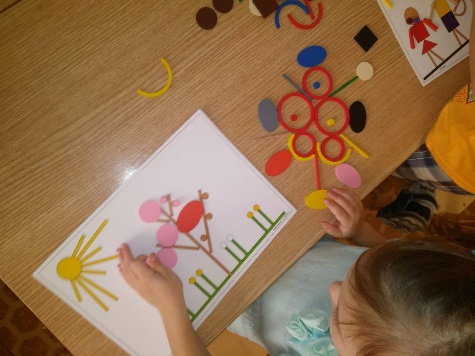 Логика образовательной деятельности «Морские глубины»Цель: Развитие связной речи в процессе конструированияЗадачи:Образовательные задачи: Уточнять знания о подводном мире;Учить употреблять предложно-падежные конструкции;Учить подбирать признаки к предметам;Учить отвечать на поставленный вопрос полным распространённым предложением;Развивающие задачи:Развивать общую и мелкую моторику;Развивать сенсомоторную координацию;Воспитательные задачи:Воспитывать активность, навыки сотрудничества и взаимодействия;Оборудование: Мозаика игровая логопедическая «Дары Фрёбеля», карты для выкладывания, предметные  и сюжетные картины, папка «Волшебный фотоаппарат», фигурки морских обитателей.      Логика образовательной деятельностиЛогика образовательной деятельности «Морские глубины»Цель: развитие связной речи в процессе конструированияЗадачи:Образовательные задачи:- уточнять знания о подводном мире;- учить употреблять предложно-падежные конструкции;- учить подбирать признаки к предметам;- учить отвечать на поставленный вопрос полным распространённым предложением;Развивающие задачи:- развивать общую и мелкую моторику;- развивать сенсомоторную координацию;Воспитательные задачи:- воспитывать активность, навыки сотрудничества и взаимодействия;Оборудование: Мозаика игровая логопедическая «Дары Фрёбеля», карты для выкладывания, предметные  и сюжетные картины, папка «Волшебный фотоаппарат», фигурки морских обитателей.      Логика образовательной деятельностиДеятельность педагогаДеятельность воспитанниковОжидаемые результатыПедагог предлагает детям отправиться в путешествие в морские глубины, предположить, что нас там может ожидать. Предлагает вспомнить стихотворение: Детский сад наш изменился, В океан он превратился!Ты глаза свои закрой, Люк в подводный мир открой…Высказывают свои предположения. Проговаривают текст стихотворения. Сосредотачивают внимание на теме. Припоминают и называют обитателей подводного мира, предметы подводного ландшафта, формулируя предложения из 3-4 слов. Педагог предлагает охарактеризовать море, ответить на вопрос какое оно бывает? Подбирают слова-признаки. Вспоминают и образовывают прилагательныеИспользуют в речи прилагательные (глубокое, спокойное, синее, солёное, штормовое). Педагог предлагает детям вспомнить  и назвать виды водного транспорта. На чём отправимся в морское путешествие?Воспитанники вспоминают и называют виды водного транспорта.Используют в речи слова: катер, корабль, лодка, плот, подводная лодка, пароход…Рассуждают о различиях между этими видами, о предназначении, преимуществах и недостатках.Педагог напоминает, что необходимо ещё опуститься на дно. Объясняет значение слова «батискаф». Предлагает с помощью волшебных слов погрузиться на дно (переместиться к месту конструирования).Повторяя «волшебные слова», переходят к месту конструирования. Рассматривают изображения различных батискафов.  Задают возникшие вопросы.      Вступают в диалогическое общение со взрослым. Анализируют увиденное, сравнивают детали, называют различия.Педагог загадывает загадки о морских обитателях. Отгадки демонстрирует в виде фотокарточек из «волшебного фотоаппарата» (картинки).Воспитанники отгадывают загадки. Рассматривают картинки.Рассуждают, объясняют, по каким признакам и действиям отгадали загаданный объект.Кит, скат, рыба-ёж, морской конёк, касатка, дельфин, медуза, камбала Физминутка «Аквалангист».Выполняют движения сопровождая их словами, изменяя силу и высоту голоса в соответствии с текстом.Соотносят речь с движением: Проходят по кругу, имитируя плавные движения аквалангиста, произнося текст сначала высоким сильным голосом, постепенно снижая темп, тембр и силу голоса.Педагог предлагает создать свой подводный мир с помощью логопедической мозаики «Дары Фрёбеля». Педагог в процессе игры задаёт вопросы, просит прокомментировать действия детей.Выбирают  карточки-схемы для накладывания. На карточках разные обитатели подводного мира. По желанию, выкладываю из мозаики любых обитателей по своему замыслу. Комментируют, обсуждают, какие детали, кого конструирует, почему выбрал такой цвет.Рассуждают, выбирают детали. Объясняют свой выбор фигуры и деталей мозаики. Называют части тел подводных обитателей, их отличительные черты. При желании вносят изменения в свою постройку.Предлагает каждому коротко описать свою работу по предложенному образцу: Кто это, почему решил построить именно это существо?Презентуют свои работы с ответами на вопрос педагога.Совместно «заселяют морское дно», рассуждают, кто с кем рядом может находиться, а кого лучше разместить дальше друг от друга и по какой причине. Формулируют свои ответы предложениями.Деятельность педагогаДеятельность воспитанниковОжидаемые результатыПедагог предлагает детям отправиться в путешествие в морские глубины, предположить, что нас там может ожидать. Предлагает вспомнить стихотворение: Детский сад наш изменился, В океан он превратился!Ты глаза свои закрой, Люк в подводный мир открой…Высказывают свои предположения. Проговаривают текст стихотворения. Сосредотачивают внимание на теме. Припоминают и называют обитателей подводного мира, предметы подводного ландшафта, формулируя предложения из 3-4 слов. Педагог предлагает охарактеризовать море, ответить на вопрос какое оно бывает? Подбирают слова-признаки. Вспоминают и образовывают прилагательныеИспользуют в речи прилагательные (глубокое, спокойное, синее, солёное, штормовое). 